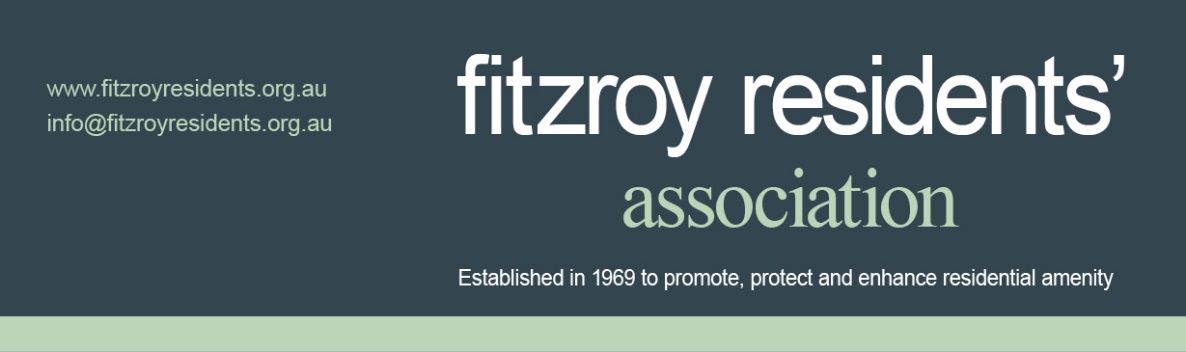 New Membership Application FormPlease circle type of membershipConcession Fee entitlement: Pension recipients and full-time students;* Family membership:  Please include names of all adult members; *** Do not live in Fitzroy but wish to support its objectivesPlease tick these boxes to be eligible for membership:Name/s (please print)………....……………………………………..……………..…………………….......................Home Address:…....……………………………………….……….……………..….………………….......................Postal Address:…....…………………………………………………...…………….………………….......................Phone (1):    ……………………………………..........Mobile(1):………………..………....…….....………………..Phone (2):    ……………………………………..........Mobile(2):………………..………....…….....………………..Email (1):    ….……………………………………………………….….…………………….......................................Email (2):    ……………………….…………………………………….…….………………….………………………..Signature(s):……………….……………………………….….                Date: ……………………………...................Key local issues of concern/interest……………………………………………………………………………………...………………………………………………………………………………………………………………………………..Please send form by post: 	Secretary, Fitzroy Residents’ Association (FRA), PO Box 2123, Fitzroy, 3065or email:		info@fitzroyresidents.org.auThe Secretary will be in touch about your application within 10 business days.Membership TypeAnnual FeeConcession Fee*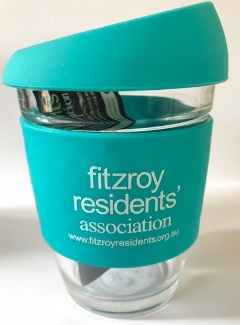 Single $25$15Family**$35$20Friends of the FRA***$15FRA cup purchase (on special offer with membership renewal)Add $10Add $10  I/we live in Fitzroy, or I/we have lived in Fitzroy. I/we agree to be abide by the Rules & Purpose of the Association as detailed at https://fitzroyresidents.org.au/wp-content/uploads/2020/10/FRA-Rules-and-Purpose.pdf  I/we live in Fitzroy, or I/we have lived in Fitzroy. I/we agree to be abide by the Rules & Purpose of the Association as detailed at https://fitzroyresidents.org.au/wp-content/uploads/2020/10/FRA-Rules-and-Purpose.pdf  I/we live in Fitzroy, or I/we have lived in Fitzroy. I/we agree to be abide by the Rules & Purpose of the Association as detailed at https://fitzroyresidents.org.au/wp-content/uploads/2020/10/FRA-Rules-and-Purpose.pdf  I/we live in Fitzroy, or I/we have lived in Fitzroy. I/we agree to be abide by the Rules & Purpose of the Association as detailed at https://fitzroyresidents.org.au/wp-content/uploads/2020/10/FRA-Rules-and-Purpose.pdf  I/we live in Fitzroy, or I/we have lived in Fitzroy. I/we agree to be abide by the Rules & Purpose of the Association as detailed at https://fitzroyresidents.org.au/wp-content/uploads/2020/10/FRA-Rules-and-Purpose.pdf